星期節一二三 四五1
08:45~09:25體育美勞國語/文
國語/文
國語/文
2
09:35~10:15數學美勞電腦
閱讀
音樂
3
10:30~11:10自然本土語言
數學
體育
自然4
11:20~12:00自然國語/文英語/文健康
數學
午休午休午休午休午休午休5
13:30~14:10國語英語/文
社會
614:20~15:00社會英語/文

社會
7
15:20~16:00綜合綜合
綜合放學放學放學放學放學放學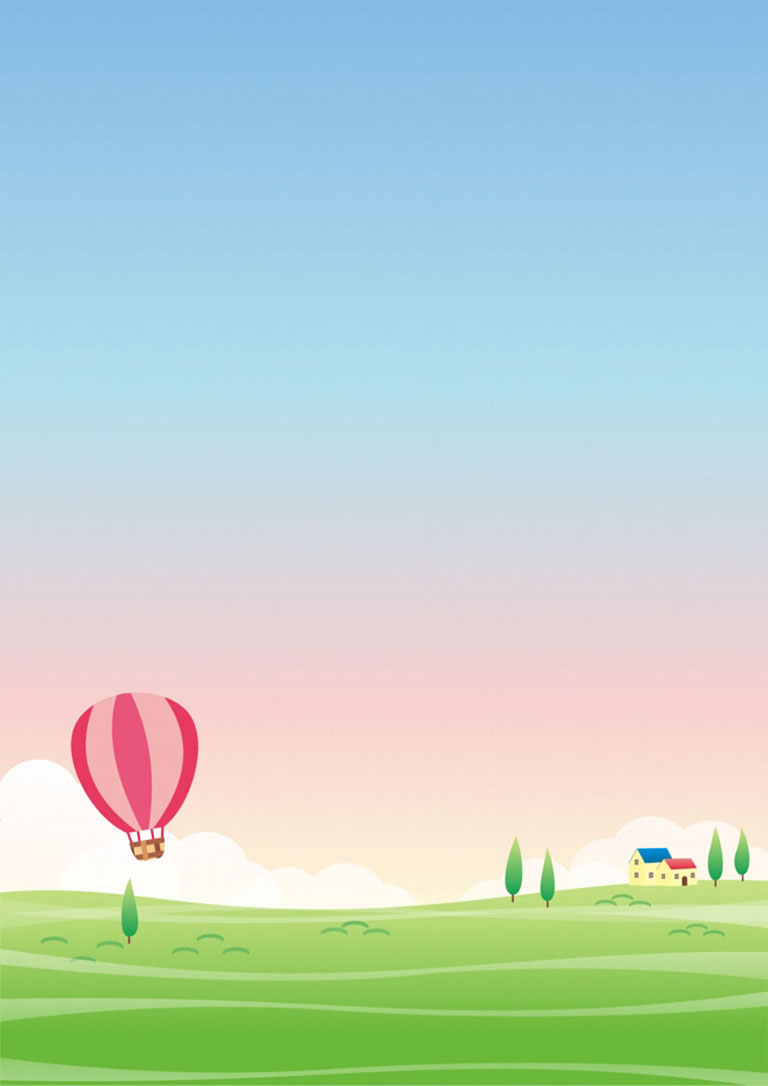 